Одборници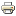 Братимир Васиљевић,економиста, рођен 1953. године, улица Деспота Ђурђа 2/21 ПОКРЕНИМО ПАНТЕЛЕЈ – ТОМИСЛАВ НИКОЛИЋ (Српска напредна странка, Покрет снага Србије – БК, Покрет социјалиста)Срђан Нешић, прецизни механичар, рођен 1970. године, улица Горња Врежина бб-ПОКРЕНИМО ПАНТЕЛЕЈ – ТОМИСЛАВ НИКОЛИЋ (Српска напредна странка, Покрет снага Србије – БК, Покрет социјалистаДанијела Крстић, медицинска сестра, рођена 1967. године, улица Кнегиње Милице 29-ПОКРЕНИМО ПАНТЕЛЕЈ – ТОМИСЛАВ НИКОЛИЋ (Српска напредна странка, Покрет снага Србије – БК, Покрет социјалиста)Дејан Рајковић, комерцијалиста ,рођен 1969. године. године, улица Књажевачка 134/16-ПОКРЕНИМО ПАНТЕЛЕЈ – ТОМИСЛАВ НИКОЛИЋ (Српска напредна странка, Покрет снага Србије – БК, Покрет социјалиста)Данијела Станковић, рођена 29.06.1973, инжењер електронике, улица Крушевачка 43  - ПОКРЕНИМО ПАНТЕЛЕЈ – ТОМИСЛАВ НИКОЛИЋ (Српска напредна странка, Покрет снага Србије – БК, Покрет социјалиста)Сузана Пилавџић, професор енглеског језика, рођена 1960. године, улица Миленка Стојковића 2-ПОКРЕНИМО ПАНТЕЛЕЈ – ТОМИСЛАВ НИКОЛИЋ (Српска напредна странка, Покрет снага Србије – БК, Покрет социјалиста)Славиша Динић, дипломирани менаџер, рођен 1962. године,  улица Станојa Главаша 3,  Горњи Матејевац,   ИЗБОР ЗА БОЉИ ЖИВОТ БОРИС ТАДИЋГоран Марковић, машински техничар, рођен 1968. године, улица Миленка Стојковића 19  ИЗБОР ЗА БОЉИ ЖИВОТ БОРИС ТАДИЋМиљана Игњатовић-Кнежевић, професор, рођена 1952. године, улица Другепролетерске бригаде 2/3 ИЗБОР ЗА БОЉИ ЖИВОТ БОРИС ТАДИЋБранислав Мишић, машински инжиње,рођен 1959.  године улица Јустина Поповића 9 ИЗБОР ЗА БОЉИ ЖИВОТ БОРИС ТАДИЋМилош Пауновић,менаџер саобраћаја,рођен 1977. године, улица Виничка 19 ИЗБОР ЗА БОЉИ ЖИВОТ БОРИС ТАДИЋЛелица Николић, акушерска сестра, рођена 1969. године, улица Рајићева 8 ИЗБОР ЗА БОЉИ ЖИВОТ БОРИС ТАДИЋБиљана Митровић, дипл. инг електронике, рођена 1969. године, Књажевачка 167/13. УЈЕДИЊЕНИ РЕГИОНИ СРБИЈЕ – БРАНИСЛАВ ЈОВАНОВИЋ    Љубиша Ивковић, професор информатике, рођен 1972. године, Књажевачка 179/19.    УЈЕДИЊЕНИ РЕГИОНИ СРБИЈЕ – БРАНИСЛАВ ЈОВАНОВИЋ Верица Раденковић,професор биологије, рођена 1963.  године улица Северни булевар 23   УЈЕДИЊЕНИ РЕГИОНИ СРБИЈЕ – БРАНИСЛАВ ЈОВАНОВИЋ Марија Маркота, дипломирани економиста, рођена 1967. године, улица Студеничка 58/9    УЈЕДИЊЕНИ РЕГИОНИ СРБИЈЕ – БРАНИСЛАВ ЈОВАНОВИЋ Александар Јоцић, ИВИЦА ДАЧИЋ – СОЦИЈАЛИСТИЧКА ПАРТИЈА СРБИЈЕ (СПС), ПОКРЕТ УЈЕДИЊЕНИХ ПЕНЗИОНЕРА СРБИЈЕ (ПУПС) И ЈЕДИНСТВЕНА СРБИЈА (ЈС)Маја Павловић, ИВИЦА ДАЧИЋ – СОЦИЈАЛИСТИЧКА ПАРТИЈА СРБИЈЕ (СПС), ПОКРЕТ УЈЕДИЊЕНИХ ПЕНЗИОНЕРА СРБИЈЕ (ПУПС) И ЈЕДИНСТВЕНА СРБИЈА (ЈС)Марија Марковић, инжењер грађевине ,рођена 1976. године, улица Дубровачка 27 ИВИЦА ДАЧИЋ – СОЦИЈАЛИСТИЧКА ПАРТИЈА СРБИЈЕ (СПС), ПОКРЕТ УЈЕДИЊЕНИХ ПЕНЗИОНЕРА СРБИЈЕ (ПУПС) И ЈЕДИНСТВЕНА СРБИЈА (ЈС)Александра Боричић, магистар машинских наука, рођена 1967. године, улица Бранка Ћопића 23  «ЧЕДОМИР ЈОВАНОВИЋ – ПРЕОКРЕТ» - ЛДП – СПО – БОГАТА СРБИЈА – ПОКРЕТ ЗА НИШ – ЗАПЛАЊЕ МОЈА КУЋАМиљан Хаџовић, професор физичке културе,  рођен 1983. године, улица Милана Благојевића 3  «ЧЕДОМИР ЈОВАНОВИЋ – ПРЕОКРЕТ» - ЛДП – СПО – БОГАТА СРБИЈА – ПОКРЕТ ЗА НИШ – ЗАПЛАЊЕ МОЈА КУЋАРадован Михајловић, лекар специјалиста, рођен 1957. године,улица Савска 2 ДЕМОКРАТСКА СТРАНКА СРБИЈЕ – Војислав КоштуницаИвица Димитријевић, дипломирани инжењер хемије рођен 1973. године, улица Горњоматејевачка 3/9 ДЕМОКРАТСКА СТРАНКА СРБИЈЕ – Војислав Коштуница